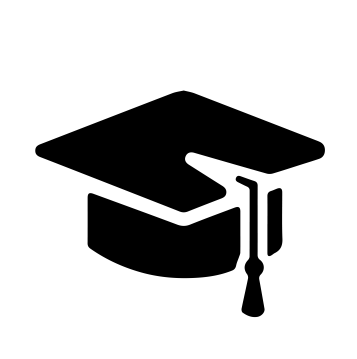 Всероссийский информационно – образовательный портал «Магистр»Веб – адрес сайта: https://magistr-r.ru/СМИ Серия ЭЛ № ФС 77 – 75609(РОСКОМНАДЗОР, г. Москва)МОП СФО Сетевое издание «Магистр»ИНН 4205277233 ОГРН 1134205025349Председатель оргкомитета: Ирина Фёдоровна К.ТЛФ. 8-923-606-29-50Е -mail: metodmagistr@mail.ruГлавный редактор: Александр Сергеевич В.Е-mail: magistr-centr@magistr-r.ruПриказ №020 от 15.05.2022г.О назначении участников конкурса «Всероссийский конкурс к 9 мая «Мы помним, мы гордимся!»»Уважаемые участники, если по каким – либо причинам вы не получили электронные свидетельства в установленный срок (4 дня с момента регистрации), просьба обратиться для выяснения обстоятельств по электронной почте: metodmagistr@mail.ru№Учреждение, адресУчастникРезультат1МБДОУ «Солнышко»Ульдурга село Еравнинский район республики БурятияКлимова Марина Ильинична, Цырендоржиев Саян ОчировичI степень (победитель)2МДОУ Игнатовский детский сад «Колокольчик», Ульяновская область, Майнский район, р.п.ИгнатовкаМоисеева Юлия Николаевна, Моисеева Варвара, Круглов Максим, Топорков Арсений,I степень (победитель)